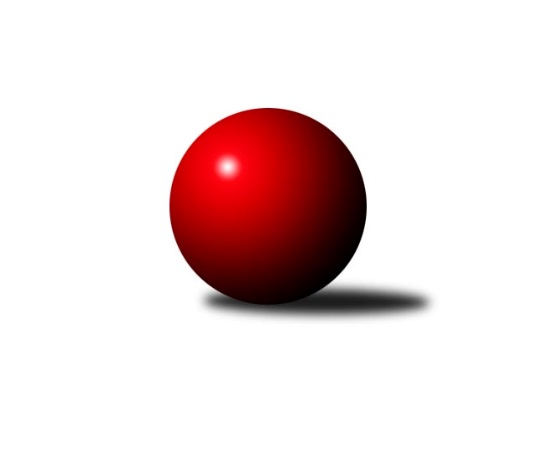 Č.6Ročník 2023/2024	9.6.2024 Středočeský krajský přebor I. třídy 2023/2024Statistika 6. kolaTabulka družstev:		družstvo	záp	výh	rem	proh	skore	sety	průměr	body	plné	dorážka	chyby	1.	KK Sadská B	6	6	0	0	41.0 : 7.0 	(54.5 : 17.5)	2610	12	1833	777	36.2	2.	KK Vlašim B	5	4	0	1	30.0 : 10.0 	(37.0 : 23.0)	2537	8	1788	750	45	3.	KK Kosmonosy C	6	4	0	2	28.0 : 20.0 	(39.5 : 32.5)	2524	8	1743	781	45.3	4.	KK Jiří Poděbrady B	6	4	0	2	28.0 : 20.0 	(33.0 : 39.0)	2555	8	1787	768	43.7	5.	TJ Sparta Kutná Hora B	5	3	0	2	24.0 : 16.0 	(31.0 : 29.0)	2485	6	1758	726	49.6	6.	TJ Sokol Kostelec n.Č.l. A	5	3	0	2	22.0 : 18.0 	(31.5 : 28.5)	2517	6	1740	777	40	7.	KK Kolín B	5	2	0	3	12.0 : 28.0 	(28.5 : 31.5)	2508	4	1740	768	44.2	8.	TJ Kovohutě Příbram B	6	2	0	4	17.0 : 31.0 	(27.5 : 44.5)	2352	4	1672	680	60.2	9.	Kuželky Tehovec B	5	1	0	4	15.0 : 25.0 	(27.5 : 32.5)	2421	2	1672	748	56	10.	TJ Sparta Kutná Hora C	5	1	0	4	12.0 : 28.0 	(24.0 : 36.0)	2524	2	1756	768	54	11.	TJ Sokol Benešov C	6	0	0	6	11.0 : 37.0 	(26.0 : 46.0)	2488	0	1756	732	57.8Tabulka doma:		družstvo	záp	výh	rem	proh	skore	sety	průměr	body	maximum	minimum	1.	KK Sadská B	4	4	0	0	27.0 : 5.0 	(36.0 : 12.0)	2686	8	2720	2618	2.	KK Kosmonosy C	4	3	0	1	20.0 : 12.0 	(28.0 : 20.0)	2604	6	2681	2531	3.	KK Jiří Poděbrady B	4	3	0	1	20.0 : 12.0 	(20.0 : 28.0)	2680	6	2731	2602	4.	KK Vlašim B	2	2	0	0	12.0 : 4.0 	(15.0 : 9.0)	2584	4	2602	2565	5.	TJ Sokol Kostelec n.Č.l. A	2	1	0	1	9.0 : 7.0 	(13.5 : 10.5)	2597	2	2627	2567	6.	Kuželky Tehovec B	2	1	0	1	8.0 : 8.0 	(13.0 : 11.0)	2372	2	2386	2357	7.	TJ Sparta Kutná Hora C	2	1	0	1	8.0 : 8.0 	(12.0 : 12.0)	2497	2	2568	2426	8.	TJ Kovohutě Příbram B	3	1	0	2	9.0 : 15.0 	(15.5 : 20.5)	2325	2	2351	2307	9.	KK Kolín B	3	1	0	2	7.0 : 17.0 	(17.5 : 18.5)	2480	2	2559	2440	10.	TJ Sparta Kutná Hora B	1	0	0	1	3.0 : 5.0 	(4.0 : 8.0)	2472	0	2472	2472	11.	TJ Sokol Benešov C	3	0	0	3	4.0 : 20.0 	(11.5 : 24.5)	2377	0	2395	2358Tabulka venku:		družstvo	záp	výh	rem	proh	skore	sety	průměr	body	maximum	minimum	1.	TJ Sparta Kutná Hora B	4	3	0	1	21.0 : 11.0 	(27.0 : 21.0)	2495	6	2606	2457	2.	KK Sadská B	2	2	0	0	14.0 : 2.0 	(18.5 : 5.5)	2637	4	2753	2520	3.	KK Vlašim B	3	2	0	1	18.0 : 6.0 	(22.0 : 14.0)	2514	4	2538	2495	4.	TJ Sokol Kostelec n.Č.l. A	3	2	0	1	13.0 : 11.0 	(18.0 : 18.0)	2490	4	2560	2394	5.	KK Jiří Poděbrady B	2	1	0	1	8.0 : 8.0 	(13.0 : 11.0)	2493	2	2633	2353	6.	KK Kosmonosy C	2	1	0	1	8.0 : 8.0 	(11.5 : 12.5)	2484	2	2600	2367	7.	KK Kolín B	2	1	0	1	5.0 : 11.0 	(11.0 : 13.0)	2522	2	2575	2469	8.	TJ Kovohutě Příbram B	3	1	0	2	8.0 : 16.0 	(12.0 : 24.0)	2360	2	2371	2348	9.	TJ Sokol Benešov C	3	0	0	3	7.0 : 17.0 	(14.5 : 21.5)	2525	0	2648	2459	10.	Kuželky Tehovec B	3	0	0	3	7.0 : 17.0 	(14.5 : 21.5)	2437	0	2594	2294	11.	TJ Sparta Kutná Hora C	3	0	0	3	4.0 : 20.0 	(12.0 : 24.0)	2538	0	2688	2473Tabulka podzimní části:		družstvo	záp	výh	rem	proh	skore	sety	průměr	body	doma	venku	1.	KK Sadská B	6	6	0	0	41.0 : 7.0 	(54.5 : 17.5)	2610	12 	4 	0 	0 	2 	0 	0	2.	KK Vlašim B	5	4	0	1	30.0 : 10.0 	(37.0 : 23.0)	2537	8 	2 	0 	0 	2 	0 	1	3.	KK Kosmonosy C	6	4	0	2	28.0 : 20.0 	(39.5 : 32.5)	2524	8 	3 	0 	1 	1 	0 	1	4.	KK Jiří Poděbrady B	6	4	0	2	28.0 : 20.0 	(33.0 : 39.0)	2555	8 	3 	0 	1 	1 	0 	1	5.	TJ Sparta Kutná Hora B	5	3	0	2	24.0 : 16.0 	(31.0 : 29.0)	2485	6 	0 	0 	1 	3 	0 	1	6.	TJ Sokol Kostelec n.Č.l. A	5	3	0	2	22.0 : 18.0 	(31.5 : 28.5)	2517	6 	1 	0 	1 	2 	0 	1	7.	KK Kolín B	5	2	0	3	12.0 : 28.0 	(28.5 : 31.5)	2508	4 	1 	0 	2 	1 	0 	1	8.	TJ Kovohutě Příbram B	6	2	0	4	17.0 : 31.0 	(27.5 : 44.5)	2352	4 	1 	0 	2 	1 	0 	2	9.	Kuželky Tehovec B	5	1	0	4	15.0 : 25.0 	(27.5 : 32.5)	2421	2 	1 	0 	1 	0 	0 	3	10.	TJ Sparta Kutná Hora C	5	1	0	4	12.0 : 28.0 	(24.0 : 36.0)	2524	2 	1 	0 	1 	0 	0 	3	11.	TJ Sokol Benešov C	6	0	0	6	11.0 : 37.0 	(26.0 : 46.0)	2488	0 	0 	0 	3 	0 	0 	3Tabulka jarní části:		družstvo	záp	výh	rem	proh	skore	sety	průměr	body	doma	venku	1.	KK Kolín B	0	0	0	0	0.0 : 0.0 	(0.0 : 0.0)	0	0 	0 	0 	0 	0 	0 	0 	2.	Kuželky Tehovec B	0	0	0	0	0.0 : 0.0 	(0.0 : 0.0)	0	0 	0 	0 	0 	0 	0 	0 	3.	TJ Sokol Kostelec n.Č.l. A	0	0	0	0	0.0 : 0.0 	(0.0 : 0.0)	0	0 	0 	0 	0 	0 	0 	0 	4.	KK Sadská B	0	0	0	0	0.0 : 0.0 	(0.0 : 0.0)	0	0 	0 	0 	0 	0 	0 	0 	5.	KK Kosmonosy C	0	0	0	0	0.0 : 0.0 	(0.0 : 0.0)	0	0 	0 	0 	0 	0 	0 	0 	6.	TJ Sokol Benešov C	0	0	0	0	0.0 : 0.0 	(0.0 : 0.0)	0	0 	0 	0 	0 	0 	0 	0 	7.	KK Vlašim B	0	0	0	0	0.0 : 0.0 	(0.0 : 0.0)	0	0 	0 	0 	0 	0 	0 	0 	8.	TJ Sparta Kutná Hora B	0	0	0	0	0.0 : 0.0 	(0.0 : 0.0)	0	0 	0 	0 	0 	0 	0 	0 	9.	TJ Kovohutě Příbram B	0	0	0	0	0.0 : 0.0 	(0.0 : 0.0)	0	0 	0 	0 	0 	0 	0 	0 	10.	TJ Sparta Kutná Hora C	0	0	0	0	0.0 : 0.0 	(0.0 : 0.0)	0	0 	0 	0 	0 	0 	0 	0 	11.	KK Jiří Poděbrady B	0	0	0	0	0.0 : 0.0 	(0.0 : 0.0)	0	0 	0 	0 	0 	0 	0 	0 Zisk bodů pro družstvo:		jméno hráče	družstvo	body	zápasy	v %	dílčí body	sety	v %	1.	Jan Svoboda 	KK Sadská B 	6	/	6	(100%)	10.5	/	12	(88%)	2.	Jan Renka ml.	KK Sadská B 	5	/	5	(100%)	10	/	10	(100%)	3.	Jan Renka st.	KK Sadská B 	5	/	5	(100%)	10	/	10	(100%)	4.	Daniel Brejcha 	TJ Sparta Kutná Hora B 	5	/	5	(100%)	10	/	10	(100%)	5.	Renáta Vystrčilová 	KK Kosmonosy C 	5	/	5	(100%)	9.5	/	10	(95%)	6.	Jan Volhejn 	Kuželky Tehovec B 	5	/	5	(100%)	8.5	/	10	(85%)	7.	Daniel Sus 	TJ Sokol Kostelec n.Č.l. A 	5	/	5	(100%)	7	/	10	(70%)	8.	Jiří Řehoř 	KK Kosmonosy C 	5	/	6	(83%)	6	/	12	(50%)	9.	Ondřej Šustr 	KK Jiří Poděbrady B 	5	/	6	(83%)	6	/	12	(50%)	10.	Karel Drábek 	TJ Sokol Benešov C 	4	/	5	(80%)	8	/	10	(80%)	11.	Pavel Vojta 	KK Vlašim B 	4	/	5	(80%)	7	/	10	(70%)	12.	Jiří Halfar 	TJ Sparta Kutná Hora B 	4	/	5	(80%)	6.5	/	10	(65%)	13.	Petr Kříž 	TJ Kovohutě Příbram B 	4	/	5	(80%)	6	/	10	(60%)	14.	Jaroslav Hojka 	KK Sadská B 	4	/	6	(67%)	8.5	/	12	(71%)	15.	Vladimír Klindera 	KK Jiří Poděbrady B 	4	/	6	(67%)	7	/	12	(58%)	16.	Jiří Miláček 	KK Jiří Poděbrady B 	4	/	6	(67%)	7	/	12	(58%)	17.	Luboš Zajíček 	KK Vlašim B 	3	/	3	(100%)	6	/	6	(100%)	18.	Jiří Kadleček 	KK Vlašim B 	3	/	3	(100%)	4	/	6	(67%)	19.	Miloš Lédl 	KK Sadská B 	3	/	3	(100%)	4	/	6	(67%)	20.	Jan Cukr 	Kuželky Tehovec B 	3	/	4	(75%)	6	/	8	(75%)	21.	Lukáš Štich 	KK Jiří Poděbrady B 	3	/	4	(75%)	4	/	8	(50%)	22.	Václav Pufler 	TJ Sparta Kutná Hora B 	3	/	4	(75%)	3	/	8	(38%)	23.	Eva Renková 	TJ Sparta Kutná Hora C 	3	/	5	(60%)	7	/	10	(70%)	24.	Martin Šatava 	TJ Sokol Kostelec n.Č.l. A 	3	/	5	(60%)	6	/	10	(60%)	25.	Milena Čapková 	TJ Kovohutě Příbram B 	3	/	5	(60%)	6	/	10	(60%)	26.	Jiří Buben 	KK Kosmonosy C 	3	/	5	(60%)	6	/	10	(60%)	27.	Miroslav Šplíchal 	TJ Sokol Kostelec n.Č.l. A 	3	/	5	(60%)	5	/	10	(50%)	28.	Václav Šefl 	TJ Kovohutě Příbram B 	3	/	6	(50%)	7.5	/	12	(63%)	29.	Jakub Hlaváček 	KK Vlašim B 	2	/	2	(100%)	3	/	4	(75%)	30.	Pavel Vykouk 	KK Vlašim B 	2	/	2	(100%)	2	/	4	(50%)	31.	Roman Weiss 	KK Kolín B 	2	/	3	(67%)	5	/	6	(83%)	32.	Vladislav Pessr 	KK Vlašim B 	2	/	3	(67%)	4	/	6	(67%)	33.	Marie Šturmová 	KK Sadská B 	2	/	3	(67%)	3.5	/	6	(58%)	34.	František Tesař 	TJ Sparta Kutná Hora B 	2	/	3	(67%)	2.5	/	6	(42%)	35.	Jitka Vavřinová 	KK Jiří Poděbrady B 	2	/	4	(50%)	6	/	8	(75%)	36.	Ladislav Hetcl ml.	KK Kolín B 	2	/	4	(50%)	5	/	8	(63%)	37.	Jitka Bulíčková 	TJ Sparta Kutná Hora C 	2	/	4	(50%)	5	/	8	(63%)	38.	Adam Janda 	TJ Sparta Kutná Hora B 	2	/	4	(50%)	4	/	8	(50%)	39.	Simona Kačenová 	KK Vlašim B 	2	/	4	(50%)	4	/	8	(50%)	40.	Milan Černý 	KK Vlašim B 	2	/	4	(50%)	3.5	/	8	(44%)	41.	Miroslav Drábek 	TJ Sokol Benešov C 	2	/	4	(50%)	3	/	8	(38%)	42.	Tomáš Bílek 	Kuželky Tehovec B 	2	/	4	(50%)	3	/	8	(38%)	43.	Jakub Moučka 	KK Kolín B 	2	/	5	(40%)	5	/	10	(50%)	44.	Miloslav Budský 	TJ Sokol Kostelec n.Č.l. A 	2	/	5	(40%)	4.5	/	10	(45%)	45.	Ivana Kopecká 	TJ Sparta Kutná Hora C 	2	/	5	(40%)	3	/	10	(30%)	46.	Ondřej Majerčík 	KK Kosmonosy C 	2	/	5	(40%)	3	/	10	(30%)	47.	Jiří Řehoř 	KK Kosmonosy C 	2	/	6	(33%)	7	/	12	(58%)	48.	Jitka Drábková 	TJ Sokol Benešov C 	2	/	6	(33%)	5	/	12	(42%)	49.	Jan Urban 	KK Vlašim B 	1	/	1	(100%)	2	/	2	(100%)	50.	Ladislav Dytrych 	KK Kosmonosy C 	1	/	1	(100%)	2	/	2	(100%)	51.	Jan Dušek 	KK Sadská B 	1	/	2	(50%)	2	/	4	(50%)	52.	Marie Váňová 	KK Vlašim B 	1	/	2	(50%)	1	/	4	(25%)	53.	Veronika Šatavová 	TJ Sokol Kostelec n.Č.l. A 	1	/	3	(33%)	3	/	6	(50%)	54.	Eliška Anna Cukrová 	Kuželky Tehovec B 	1	/	3	(33%)	2.5	/	6	(42%)	55.	Jaroslava Soukenková 	TJ Sokol Kostelec n.Č.l. A 	1	/	3	(33%)	2	/	6	(33%)	56.	Jana Abrahámová 	TJ Sparta Kutná Hora C 	1	/	3	(33%)	2	/	6	(33%)	57.	Vojtěch Kaucner 	TJ Sparta Kutná Hora B 	1	/	3	(33%)	2	/	6	(33%)	58.	Milan Kropáč 	TJ Sokol Benešov C 	1	/	3	(33%)	1	/	6	(17%)	59.	Karel Palát 	TJ Sokol Benešov C 	1	/	4	(25%)	4.5	/	8	(56%)	60.	Adéla Čákorová 	Kuželky Tehovec B 	1	/	4	(25%)	4	/	8	(50%)	61.	Martin Malkovský 	TJ Sokol Kostelec n.Č.l. A 	1	/	4	(25%)	4	/	8	(50%)	62.	Dalibor Mierva 	KK Kolín B 	1	/	4	(25%)	3.5	/	8	(44%)	63.	Bohumír Kopecký 	TJ Sparta Kutná Hora B 	1	/	4	(25%)	3	/	8	(38%)	64.	Jan Suchánek 	KK Sadská B 	1	/	4	(25%)	3	/	8	(38%)	65.	Markéta Lavická 	TJ Sparta Kutná Hora C 	1	/	4	(25%)	3	/	8	(38%)	66.	Jindřiška Svobodová 	KK Kosmonosy C 	1	/	4	(25%)	2	/	8	(25%)	67.	Dušan Richter 	KK Jiří Poděbrady B 	1	/	4	(25%)	2	/	8	(25%)	68.	Ladislav Hetcl st.	KK Kolín B 	1	/	5	(20%)	5	/	10	(50%)	69.	Klára Miláčková 	TJ Sparta Kutná Hora C 	1	/	5	(20%)	4	/	10	(40%)	70.	Václav Kodet 	TJ Kovohutě Příbram B 	1	/	5	(20%)	4	/	10	(40%)	71.	Jan Hrubý 	Kuželky Tehovec B 	1	/	5	(20%)	3	/	10	(30%)	72.	Patrik Polach 	TJ Sokol Benešov C 	1	/	5	(20%)	2	/	10	(20%)	73.	Jaroslav Chmel 	TJ Kovohutě Příbram B 	1	/	5	(20%)	2	/	10	(20%)	74.	Svatopluk Čech 	KK Jiří Poděbrady B 	1	/	6	(17%)	1	/	12	(8%)	75.	Lukáš Vacek 	KK Kolín B 	0	/	1	(0%)	1	/	2	(50%)	76.	Vladislav Tajč 	KK Kosmonosy C 	0	/	1	(0%)	1	/	2	(50%)	77.	Leoš Chalupa 	KK Vlašim B 	0	/	1	(0%)	0.5	/	2	(25%)	78.	Marie Adamcová 	TJ Sparta Kutná Hora C 	0	/	1	(0%)	0	/	2	(0%)	79.	Zdeňka Čistá 	TJ Kovohutě Příbram B 	0	/	1	(0%)	0	/	2	(0%)	80.	Radek Hrubý 	Kuželky Tehovec B 	0	/	1	(0%)	0	/	2	(0%)	81.	Miroslav Kopecký 	TJ Sparta Kutná Hora B 	0	/	1	(0%)	0	/	2	(0%)	82.	Ivan Vondrák 	TJ Sokol Benešov C 	0	/	1	(0%)	0	/	2	(0%)	83.	Hana Barborová 	TJ Sparta Kutná Hora C 	0	/	1	(0%)	0	/	2	(0%)	84.	Miloš Brenning 	TJ Kovohutě Příbram B 	0	/	2	(0%)	1	/	4	(25%)	85.	Sabrina Zapletalová 	KK Kosmonosy C 	0	/	2	(0%)	1	/	4	(25%)	86.	Jan Procházka 	Kuželky Tehovec B 	0	/	3	(0%)	0.5	/	6	(8%)	87.	Vladimír Pergl 	TJ Kovohutě Příbram B 	0	/	3	(0%)	0	/	6	(0%)	88.	Rudolf Zborník 	KK Kolín B 	0	/	4	(0%)	2	/	8	(25%)	89.	Tomáš Pekař 	KK Kolín B 	0	/	4	(0%)	2	/	8	(25%)	90.	Miloslav Procházka 	TJ Sokol Benešov C 	0	/	4	(0%)	1	/	8	(13%)Průměry na kuželnách:		kuželna	průměr	plné	dorážka	chyby	výkon na hráče	1.	Poděbrady, 1-4	2627	1817	809	44.9	(437.9)	2.	KK Kosmonosy, 3-6	2565	1781	784	50.0	(427.6)	3.	TJ Sokol Kostelec nad Černými lesy, 1-4	2557	1761	795	44.5	(426.2)	4.	Spartak Vlašim, 1-2	2511	1760	751	51.5	(418.6)	5.	TJ Sparta Kutná Hora, 1-4	2499	1749	749	46.0	(416.6)	6.	Benešov, 1-4	2422	1702	719	53.0	(403.7)	7.	TJ Sokol Tehovec, 1-2	2372	1670	702	51.3	(395.4)	8.	TJ Kovohutě Příbram, 1-2	2349	1657	692	54.2	(391.6)Nejlepší výkony na kuželnách:Poděbrady, 1-4KK Sadská B	2753	2. kolo	Lukáš Štich 	KK Jiří Poděbrady B	502	1. koloKK Jiří Poděbrady B	2731	6. kolo	Lukáš Štich 	KK Jiří Poděbrady B	501	6. koloKK Sadská B	2720	1. kolo	Jan Renka st.	KK Sadská B	501	1. koloKK Sadská B	2718	3. kolo	Jan Svoboda 	KK Sadská B	499	4. koloKK Jiří Poděbrady B	2694	1. kolo	Jaroslav Hojka 	KK Sadská B	494	1. koloKK Jiří Poděbrady B	2693	4. kolo	Eva Renková 	TJ Sparta Kutná Hora C	494	1. koloKK Sadská B	2689	4. kolo	Jaroslav Hojka 	KK Sadská B	484	3. koloTJ Sparta Kutná Hora C	2688	1. kolo	Jan Svoboda 	KK Sadská B	483	2. koloTJ Sokol Benešov C	2648	4. kolo	Jan Volhejn 	Kuželky Tehovec B	482	6. koloKK Sadská B	2618	6. kolo	Ondřej Šustr 	KK Jiří Poděbrady B	482	6. koloKK Kosmonosy, 3-6KK Kosmonosy C	2681	5. kolo	Jiří Řehoř 	KK Kosmonosy C	487	5. koloKK Jiří Poděbrady B	2633	3. kolo	Jiří Buben 	KK Kosmonosy C	486	5. koloKK Kosmonosy C	2616	3. kolo	Jitka Bulíčková 	TJ Sparta Kutná Hora C	476	5. koloKK Kosmonosy C	2586	1. kolo	Jiří Řehoř 	KK Kosmonosy C	473	3. koloKK Kosmonosy C	2531	6. kolo	Jindřiška Svobodová 	KK Kosmonosy C	472	5. koloTJ Sokol Kostelec n.Č.l. A	2515	1. kolo	Vladimír Klindera 	KK Jiří Poděbrady B	461	3. koloTJ Sparta Kutná Hora C	2495	5. kolo	Ondřej Majerčík 	KK Kosmonosy C	460	6. koloTJ Sokol Benešov C	2469	6. kolo	Renáta Vystrčilová 	KK Kosmonosy C	458	1. kolo		. kolo	Jiří Buben 	KK Kosmonosy C	457	1. kolo		. kolo	Jiří Miláček 	KK Jiří Poděbrady B	457	3. koloTJ Sokol Kostelec nad Černými lesy, 1-4TJ Sokol Kostelec n.Č.l. A	2627	2. kolo	Miroslav Šplíchal 	TJ Sokol Kostelec n.Č.l. A	466	2. koloKK Kolín B	2575	4. kolo	Roman Weiss 	KK Kolín B	461	4. koloTJ Sokol Kostelec n.Č.l. A	2567	4. kolo	Daniel Sus 	TJ Sokol Kostelec n.Č.l. A	461	2. koloTJ Sokol Benešov C	2459	2. kolo	Ladislav Hetcl ml.	KK Kolín B	458	4. kolo		. kolo	Miloslav Budský 	TJ Sokol Kostelec n.Č.l. A	457	4. kolo		. kolo	Miloslav Budský 	TJ Sokol Kostelec n.Č.l. A	453	2. kolo		. kolo	Jitka Drábková 	TJ Sokol Benešov C	442	2. kolo		. kolo	Daniel Sus 	TJ Sokol Kostelec n.Č.l. A	440	4. kolo		. kolo	Jaroslava Soukenková 	TJ Sokol Kostelec n.Č.l. A	439	4. kolo		. kolo	Ladislav Hetcl st.	KK Kolín B	437	4. koloSpartak Vlašim, 1-2KK Vlašim B	2602	4. kolo	Daniel Brejcha 	TJ Sparta Kutná Hora B	490	4. koloKK Vlašim B	2565	2. kolo	Pavel Vojta 	KK Vlašim B	468	4. koloTJ Sparta Kutná Hora B	2457	4. kolo	Pavel Vojta 	KK Vlašim B	450	2. koloKuželky Tehovec B	2423	2. kolo	Vladislav Pessr 	KK Vlašim B	449	4. kolo		. kolo	Luboš Zajíček 	KK Vlašim B	444	4. kolo		. kolo	Jan Urban 	KK Vlašim B	440	4. kolo		. kolo	Pavel Vykouk 	KK Vlašim B	437	2. kolo		. kolo	Simona Kačenová 	KK Vlašim B	434	2. kolo		. kolo	Luboš Zajíček 	KK Vlašim B	433	2. kolo		. kolo	Jan Volhejn 	Kuželky Tehovec B	430	2. koloTJ Sparta Kutná Hora, 1-4TJ Sparta Kutná Hora B	2606	1. kolo	Jitka Bulíčková 	TJ Sparta Kutná Hora C	505	6. koloTJ Sparta Kutná Hora C	2568	6. kolo	Adam Janda 	TJ Sparta Kutná Hora B	495	1. koloTJ Sokol Kostelec n.Č.l. A	2560	5. kolo	Ladislav Hetcl ml.	KK Kolín B	489	1. koloKK Kolín B	2559	5. kolo	Daniel Brejcha 	TJ Sparta Kutná Hora B	487	2. koloKK Vlašim B	2538	3. kolo	Jakub Moučka 	KK Kolín B	462	5. koloTJ Sparta Kutná Hora B	2528	2. kolo	Simona Kačenová 	KK Vlašim B	462	3. koloKK Vlašim B	2495	6. kolo	Daniel Brejcha 	TJ Sparta Kutná Hora B	457	1. koloTJ Sparta Kutná Hora B	2472	5. kolo	Roman Weiss 	KK Kolín B	456	5. koloKK Kolín B	2442	1. kolo	Daniel Sus 	TJ Sokol Kostelec n.Č.l. A	456	5. koloKK Kolín B	2440	3. kolo	Adam Janda 	TJ Sparta Kutná Hora B	453	2. koloBenešov, 1-4KK Sadská B	2520	5. kolo	Jan Renka st.	KK Sadská B	483	5. koloKK Vlašim B	2511	1. kolo	Karel Drábek 	TJ Sokol Benešov C	467	3. koloTJ Sokol Benešov C	2395	5. kolo	Karel Drábek 	TJ Sokol Benešov C	462	5. koloTJ Sokol Benešov C	2378	1. kolo	Petr Kříž 	TJ Kovohutě Příbram B	457	3. koloTJ Kovohutě Příbram B	2371	3. kolo	Jan Renka ml.	KK Sadská B	439	5. koloTJ Sokol Benešov C	2358	3. kolo	Karel Drábek 	TJ Sokol Benešov C	438	1. kolo		. kolo	Vladislav Pessr 	KK Vlašim B	438	1. kolo		. kolo	Pavel Vojta 	KK Vlašim B	433	1. kolo		. kolo	Jan Dušek 	KK Sadská B	430	5. kolo		. kolo	Milan Černý 	KK Vlašim B	429	1. koloTJ Sokol Tehovec, 1-2TJ Sokol Kostelec n.Č.l. A	2394	3. kolo	Martin Šatava 	TJ Sokol Kostelec n.Č.l. A	454	3. koloKuželky Tehovec B	2386	5. kolo	Jan Volhejn 	Kuželky Tehovec B	430	3. koloKuželky Tehovec B	2357	3. kolo	Adéla Čákorová 	Kuželky Tehovec B	425	5. koloKK Jiří Poděbrady B	2353	5. kolo	Jan Cukr 	Kuželky Tehovec B	423	3. kolo		. kolo	Tomáš Bílek 	Kuželky Tehovec B	416	5. kolo		. kolo	Jan Cukr 	Kuželky Tehovec B	409	5. kolo		. kolo	Miroslav Šplíchal 	TJ Sokol Kostelec n.Č.l. A	408	3. kolo		. kolo	Dušan Richter 	KK Jiří Poděbrady B	406	5. kolo		. kolo	Jan Volhejn 	Kuželky Tehovec B	399	5. kolo		. kolo	Vladimír Klindera 	KK Jiří Poděbrady B	399	5. koloTJ Kovohutě Příbram, 1-2TJ Sparta Kutná Hora B	2462	6. kolo	Daniel Brejcha 	TJ Sparta Kutná Hora B	445	6. koloKK Kosmonosy C	2367	2. kolo	Václav Pufler 	TJ Sparta Kutná Hora B	429	6. koloTJ Kovohutě Příbram B	2351	4. kolo	Tomáš Bílek 	Kuželky Tehovec B	428	4. koloTJ Kovohutě Příbram B	2317	6. kolo	Václav Šefl 	TJ Kovohutě Příbram B	425	2. koloTJ Kovohutě Příbram B	2307	2. kolo	Václav Šefl 	TJ Kovohutě Příbram B	424	6. koloKuželky Tehovec B	2294	4. kolo	Jan Volhejn 	Kuželky Tehovec B	423	4. kolo		. kolo	Milena Čapková 	TJ Kovohutě Příbram B	421	4. kolo		. kolo	Václav Šefl 	TJ Kovohutě Příbram B	419	4. kolo		. kolo	Ondřej Majerčík 	KK Kosmonosy C	418	2. kolo		. kolo	Petr Kříž 	TJ Kovohutě Příbram B	416	4. koloČetnost výsledků:	8.0 : 0.0	2x	7.0 : 1.0	3x	6.0 : 2.0	8x	5.0 : 3.0	4x	3.0 : 5.0	3x	2.0 : 6.0	5x	1.0 : 7.0	3x	0.0 : 8.0	2x